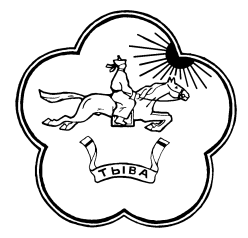 РЕСПУБЛИКА ТЫВА                  668360 Республика Тыва       ТЫВА РЕСПУБЛИКАНЫНТЕС-ХЕМСКИЙ КОЖУУН          Тес-Хемский кожуун          ТЕС-ХЕМ КОЖУУННУНХУРАЛ ПРЕДСТАВИТЕЛЕЙ         с.Самагалтай                ТОЛЭЭЛЕКЧИЛЕР ХУРАЛЫ                                                                                  ул.А.Ч.Кунаа,54     т.21576Решение № 16от  27 февраля 2018 года                                                           с. СамагалтайО состоянии профилактики туберкулеза на территории Тес-Хемского кожууна по итогам 2017 год	Заслушав и обсудив информации  главного врача ГБУЗ  «Тес-Хемская ЦКБ»  Сенди В.В.  «О состоянии профилактики туберкулеза на территории Тес-Хемского кожууна по итогам 2017 год», Хурал представителей  муниципального района «Тес-Хемский кожуун РТ» РЕШИЛ: Принять к сведению информацию  главного врача ГБУЗ  «Тес-Хемская ЦКБ»  Сенди В.В.    Постоянно проводить профилактические работы среди населения по снижению туберкулеза.       3. Доклад опубликовать в газете «Самагалдай» и размещать в официальном сайте Администрации Тес-Хемского кожууна.Глава-Председатель Хурала представителей   муниципального района«Тес-Хемский кожуун РТ»                                                   Донгак Ч.Х.                                